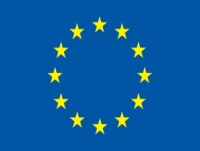 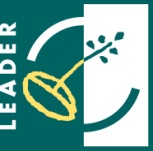 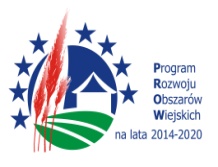 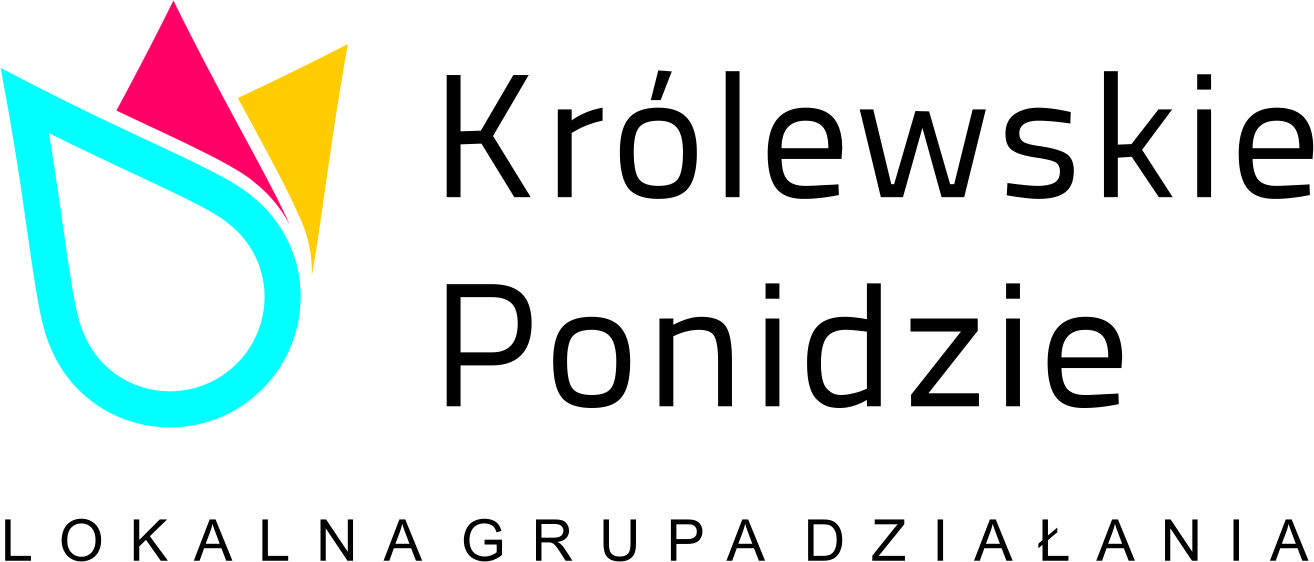 PLAN SZKOLEŃ CZŁONKÓW ORGANÓW  I PRACOWNIKÓW BIURA LGD „KRÓLEWSKIE PONIDZIE”Lp.Planowany terminZakres tematycznyUczestnicy 12016 r.Proces oceny i wyboru wniosków o dofinansowanie w ramach PROW 2014-2020Rada LGD, Zarząd, pracownicy22016 r.Lokalne Kryteria Wyboru – procedura uchwalania i zmiany, kompetencje organów i  zady konsultacjiRada i pracownicy LGD32016 r.Biznes plan – podstawowe narzędzie oceny ekonomicznej opłacalności operacji. Zasady sporządzania i oceny poszczególnych elementów dokumentuRada LGD, Zarząd, pracownicy42016 r.System ochrony danych osobowych w LGDPracownicy LGD52016 r.Rachunkowość i opodatkowanie Lokalnych Grup DziałaniaPracownicy LGD62016 r.Udzielanie zamówień publicznychPracownicy LGD72017 r.Granty –zasady wnioskowania i przyznawania dotacji Rada LGD, 82017 r.Zarządzanie LGD w ramach PROW 2014-2020  Zarząd i pracownicy92018 r.Kodeks pracy dla zarządzających organizacją pozarządowąPracownicy LGD, 102018 r.Zasady ewaluacji i monitoringu – wdrożenie procedur oraz metody aktualizacjiPracownicy LGD, 112018 r.Ochrona danych osobowych po zmianie przepisówPracownicy LGD,122019 r. Rozliczanie dotacji i sprawozdawczość w LGDPracownicy LGD,